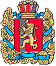 Администрация Шапкинского сельсоветаЕнисейского районаКрасноярского краяПОСТАНОВЛЕНИЕ01.11.2022г.        		                     п. Шапкино                             	                    № 57-пО внесении дополнений в постановлениеАдминистрации Шапкинского сельсовета от 13.11.2018 года № 45-п «Об утверждении Положения о командировках, определяющие особенности направления в служебные командировки работников администрации Шапкинского сельсовета»	В целях приведения нормативных правовых актов в соответствие с действующим законодательством Российской Федерации, руководствуясь Уставом Шапкинского сельсовета, ПОСТАНОВЛЯЮ:Внести в Положение к постановлению от 13.11.2018 года № 45-п «Об утверждении Положения о командировках, определяющие особенности направления в служебные командировки работников администрации Шапкинского сельсовета» следующие дополнения:Дополнить Положение пунктом 8 следующего содержания:«1. Установить, что лицам, замещающих муниципальные должности, муниципальных служащих, в период их нахождения в служебных командировках на территориях Донецкой Народной Республики, Луганской Народной Республики, Запорожской области и Херсонской области:А) денежное вознаграждение (денежное содержание) выплачивается в двойном размере;Б) дополнительные расходы, связанные с проживанием вне постоянного места жительства (суточные), возмещаются в размере 8480 рублей за каждый день нахождения в служебной командировке;В) федеральные государственные органы могут выплачивать безотчетные суммы в целях возмещения дополнительных расходов, связанных с такими командировами.».Контроль за исполнением настоящего постановления оставляю за собой.Постановление вступает в силу в день, следующий за днем его официального опубликования (обнародования) в печатном издании «Шапкинский вестник» и подлежит размещению на официальном сайте администрации Шапкинского сельсовета. Глава Шапкинского сельсовета	                	                          Загитова Л.И.